「こいのぼり」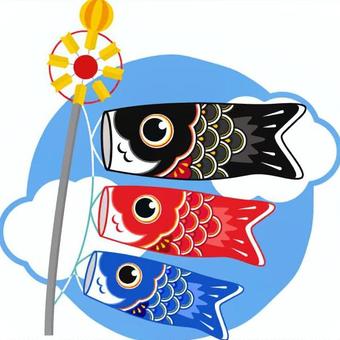 やねより　たかい　こいのぼりおおきい　まごいは　おとうさんちいさい　ひごいは　こどもたちおもしろそうに　およいでるやねより　たかい　こいのぼりおおきい　まごいは　おとうさんちいさい　ひごいは　こどもたち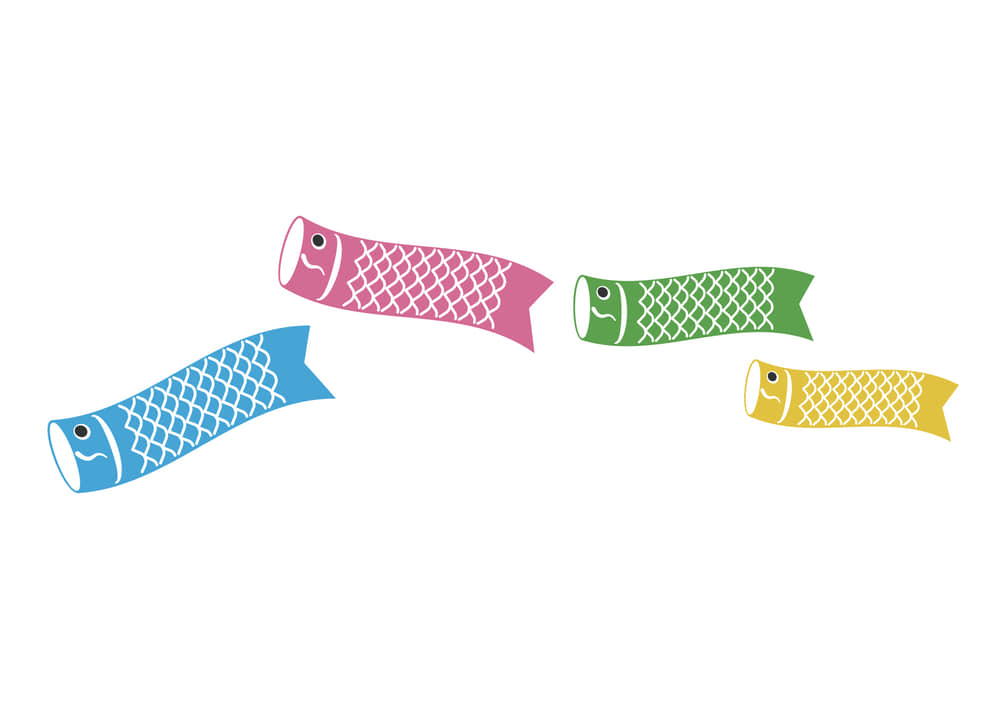 おもしろそうに　およいでる「こいのぼり」より　　のぼおきい　ごいは　とうさいさい　ごいは　どもたもしろうに　よいでより　　のぼおきい　ごいは　とうさいさい　ごいは　どもたもしろうに　よいで